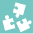 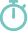 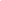 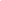 Fill in the problem, the solution found by the character in the video and the characteristics of a good entrepreneur in the table below.VIDEOPROBLEMSOLUTIONCHARACTERISTICS OF A GOOD ENTREPRENEUR123